Кунгурская городская прокуратура  разъясняет!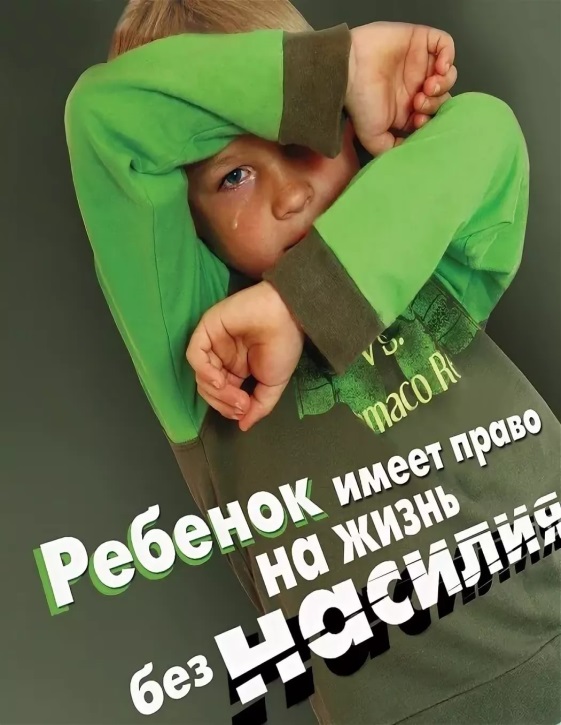 Обязанности родителей по воспитанию детей закреплены ч.2 ст.38 Конституции РФ, а также Семейным Кодексом РФ. Родители обязаны воспитывать своих детей, заботиться об их физическом, психическом и нравственном развитии, обучении, готовить их к общественно-полезному труду, растить достойными членами общества. Неисполнение указанных обязанностей влечет ущемление интересов несовершеннолетних и нарушение их конституционных прав  на охрану и укрепление здоровья, образование, социальную защиту, а также не способствует нормальному психическому развитию и формированию личности ребенка.Как правило, факт насилия становится очевидным, когда покалеченные или подвергшиеся насилию дети попадают в больницу. Бывают случаи выявления жестокого обращения, когда они сами совершают правонарушения и попадают в руки правоохранительных или социальных служб.Очень часто проявление жестокости к детям и даже совершение тяжких преступлений теми, кто должен всемерно заботиться о них, происходит при безразличии окружающих.Важнейшее значение для защиты детей от жестокого обращения имеет своевременное выявление детей, ставших жертвами насилия или пренебрежения со стороны взрослых.В соответствии со ст. 122 Семейного Кодекса РФ администрации образовательных, медицинских организаций, социальных учреждений, а также граждане, которым стало известно о детях, родители которых ненадлежащим образом исполняют свои обязанности, жестоко обращаются с ними, обязаны сообщить об этом в органы опеки и попечительства по месту фактического нахождения детей. 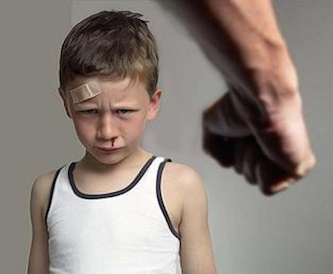 Орган опеки и попечительства должен в течение трех дней провести обследование условий жизни ребенка для проверки полученной информации. При установлении факта нарушения прав ребенка принимаются меры по их защите, а в случае необходимости решается вопрос об отобрании ребенка, предъявлении иска о лишении или ограничении родителей в их правах.Действующее российское законодательство предусматривает различные виды ответственности родителей за неисполнение своих обязанностей по воспитанию детей: уголовную (ст. 156 Уголовного Кодекса РФ), гражданско-правовую (ч. 2 ст. 91 Жилищного Кодекса РФ), административно-правовую (ст. 5.35 Кодекса Российской Федерации об административных правонарушениях), семейно-правовую (ст. 69, 73 Семейного Кодекса РФ).Исходя из сложившейся практики применения ст. 156 Уголовного Кодекса РФ жестоким обращением с несовершеннолетним следует признавать:а) само по себе невыполнение или ненадлежащее выполнение обязанностей по воспитанию ребенка, которое по своему характеру и причиняемым последствиям носит жестокий характер: лишение питания, обуви и одежды, грубое нарушение режима дня, обусловленного психофизиологическими потребностями ребенка определенного возраста, лишение сна и отдыха, невыполнение элементарных гигиенических норм (влекущее за собой, например, педикулез, чесотку и пр.), невыполнение рекомендаций и предписаний врача по профилактике заболеваний и лечению ребенка, отказ или уклонение от оказания ребенку необходимой медицинской помощи и др.;б) активные действия: все виды психического, физического и сексуального насилия над детьми.Наказание по этой статье предусматривает лишение свободы сроком  до 3 лет.Ответственность за невыполнение родителями или лицами, их заменяющими, обязанностей по воспитанию и обучению детей, не сопряженное с жестоким обращением с ними, предусмотрена ст. 5.35 КоАП РФ, влечет наложение административного штрафа в размере от ста до пятисот рублей либо предупреждение. В случае обнаружения фактов жестокого обращения с несовершеннолетними звоните в полицию, сообщайте об этом в органы опеки и попечительства, комиссии по делам несовершеннолетних при местных администрациях, в социальные службы и на телефоны «доверия», указанные на сайтах этих органов. В случае их бездействия обращайтесь в прокуратуру по месту жительства ребенка, находящегося в опасности.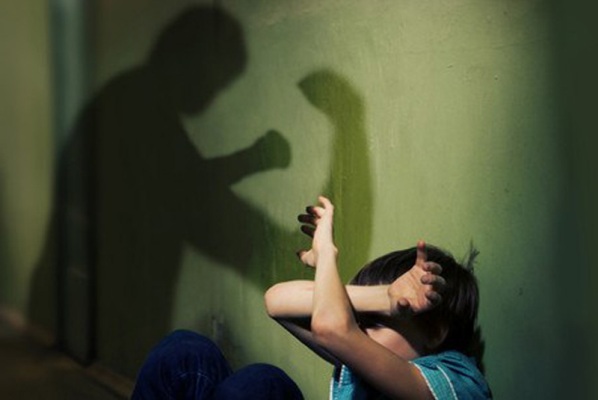 Буклет подготовлен Кунгурской городской прокуратурой Пермского края, г. Кунгур, ул. Октябрьская, 30тел.2-30-69